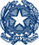 Ministero dell’Istruzione dell’Università e della RicercaISTITUTO D’ISTRUZIONE SUPERIORELUIGI GALVANIVia F. Gatti, 14 - 20162 Milanoemail miis05400x@istruzione.it pec MIIS05400X@PEC.ISTRUZIONE.ITTel. 02 6435651/2/3   Cf 02579690153VALUTAZIONE DEL PERCORSO PCTO DA PARTE DEL TUTOR AZIENDALESTUDENTE/ESSA ______________________________________________________________________________  CLASSE _____________________  INDIRIZZO DI STUDI________________________________________________A.S.  _________________________ Soggetto esterno (ditta, ente, etc) ________________________________________________________ Tutor esterno_______________________________ Contatti tutor esterno _______________________Competenze acquisite durante l’esperienza PCTO:*1= scarso    2=sufficiente   3=discreto   4=buono    5=eccellente.Il livello formativo raggiunto (apprendimento di competenze trasversali, culturali e professionali) risulta scarso    sufficiente    discreto     buono     eccellente.ALTRE OSSERVAZIONI:_____________________________________________________________________________________________________________________________________________________________________________________________________________________________________________________________________________________________Luogo e data ____________________________________firma del tutor esterno_________________________AREEINDICATORILivello di competenza acquisito dallo/a studente/ssa*Livello di competenza acquisito dallo/a studente/ssa*Livello di competenza acquisito dallo/a studente/ssa*Livello di competenza acquisito dallo/a studente/ssa*Livello di competenza acquisito dallo/a studente/ssa*COMPETENZE TRASVERSALI12345COMPETENZE TRASVERSALIInteresse, curiosità, impegno, partecipazione attiva.COMPETENZE TRASVERSALIPuntualità.COMPETENZE TRASVERSALIAdattamento a diversi contesti lavorativi.COMPETENZE TRASVERSALIRelazione con gli adulti di riferimento.COMPETENZE TRASVERSALILavorare in gruppo.COMPETENZE TRASVERSALIFlessibilità.COMPETENZE TRASVERSALIComunicazione efficace.COMPETENZE TRASVERSALISpirito d’iniziativa/decisionalità.COMPETENZE TRASVERSALIRiflessione sull’esperienza e maggiore conoscenza di séCOMPETENZE SPECIFICHECoerenza tra consegna e performanceCOMPETENZE SPECIFICHECompletezza della performanceCOMPETENZE SPECIFICHEAutonomia nell’organizzazione del lavoro.COMPETENZE SPECIFICHEAutonomia nella ricerca e gestione delle informazioni necessarie.COMPETENZE SPECIFICHEOriginalità nella gestione dell’esperienzaCOMPETENZE SPECIFICHEProblem solvingCOMPETENZE SPECIFICHEPadronanza lingue straniere COMPETENZE SPECIFICHEAcquisizione nuove conoscenze (contenuti, linguaggi, tecniche, procedure) e loro corretto utilizzo